LOCATION.--Lat 42°04'52", long 96°00'50" referenced to North American Datum of 1927, Monona County, IA, Hydrologic Unit 10230003, on left bank on downstream side of bridge on County Highway, 1.1 mi south of Kennebec, 1.3 mi downstream from Gard Creek, and 22.0 mi upstream from mouth.DRAINAGE AREA.--2,738 mi².PERIOD OF RECORD.--Discharge records from April 1939 to September 1969.GAGE.--Water-stage recorder. Datum of gage is 1,027.02 ft above National Geodetic Vertical Datum of 1929 (Monona County Highway Department benchmark). Prior to May 24, 1950, non-recording gage, and May 24, 1950, to October 12, 1959, water-stage recorder, both at same site at datum 0.87 ft higher.A summary of all available data for this streamgage is provided through the USGS National Water Information System web interface (NWISWeb). The following link provides access to current/historical observations, daily data, daily statistics, monthly statistics, annual statistics, peak streamflow, field measurements, field/lab water-quality samples, and the latest water-year summaries. Data can be filtered by parameter and/or dates, and can be output in various tabular and graphical formats.http://waterdata.usgs.gov/nwis/inventory/?site_no=06606700The USGS WaterWatch Toolkit is available at: http://waterwatch.usgs.gov/?id=ww_toolkitTools for summarizing streamflow information include the duration hydrograph builder, the cumulative streamflow hydrograph builder, the streamgage statistics retrieval tool, the rating curve builder, the flood tracking chart builder, the National Weather Service Advanced Hydrologic Prediction Service (AHPS) river forecast hydrograph builder, and the raster-hydrograph builder.  Entering the above number for this streamgage into these toolkit webpages will provide streamflow information specific to this streamgage.A description of the statistics presented for this streamgage is available in the main body of the report at:http://dx.doi.org/10.3133/ofr20151214A link to other streamgages included in this report, a map showing the location of the streamgages, information on the programs used to compute the statistical analyses, and references are included in the main body of the report.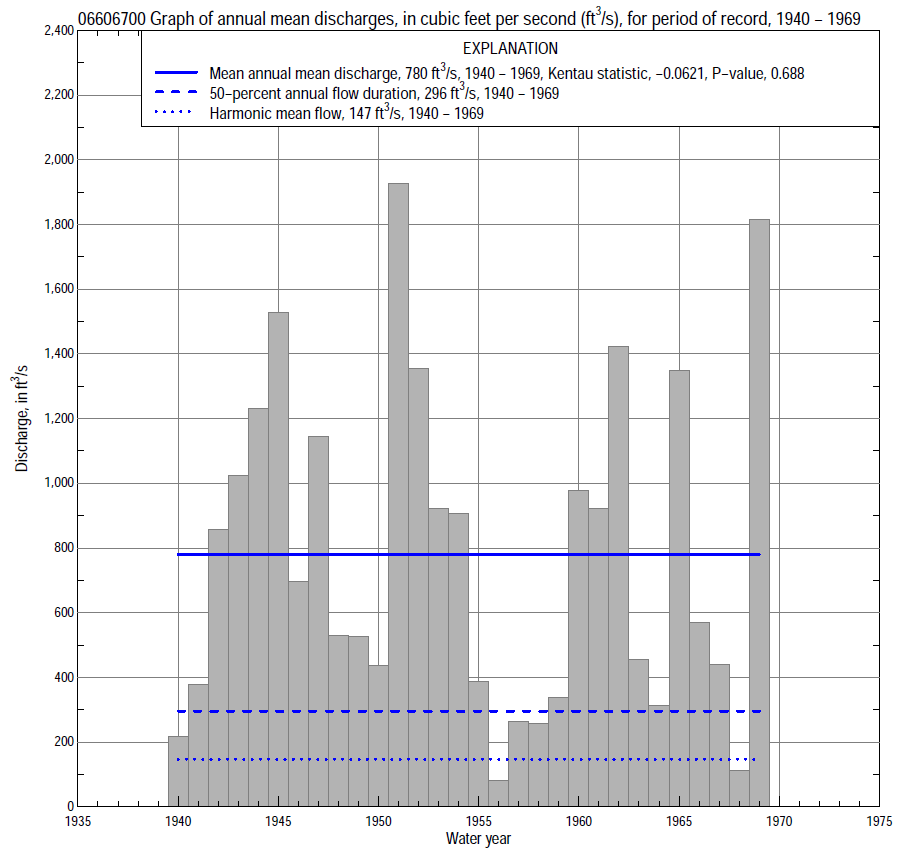 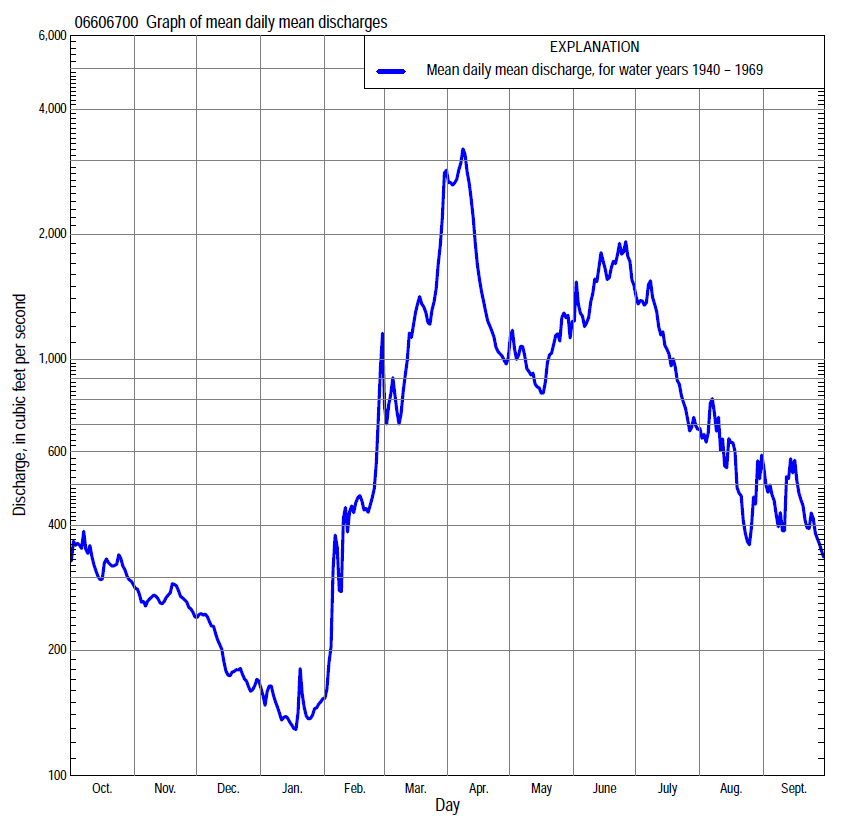 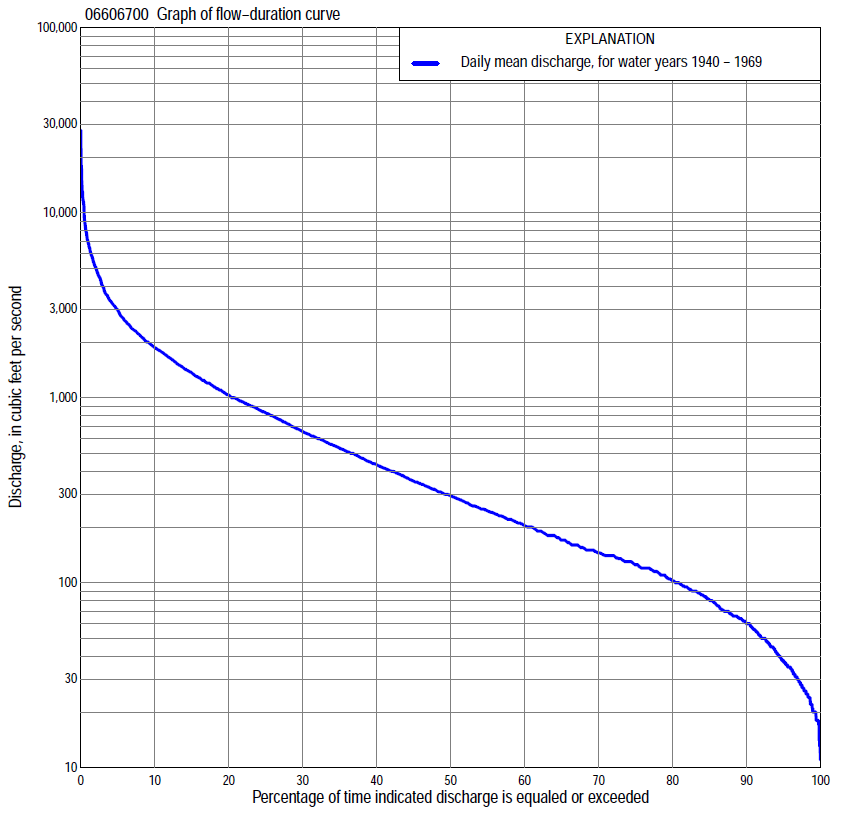 Statistics Based on the Entire Streamflow Period of Record06606700 Monthly and annual flow durations, based on 1940–69 period of record (30 years)06606700 Monthly and annual flow durations, based on 1940–69 period of record (30 years)06606700 Monthly and annual flow durations, based on 1940–69 period of record (30 years)06606700 Monthly and annual flow durations, based on 1940–69 period of record (30 years)06606700 Monthly and annual flow durations, based on 1940–69 period of record (30 years)06606700 Monthly and annual flow durations, based on 1940–69 period of record (30 years)06606700 Monthly and annual flow durations, based on 1940–69 period of record (30 years)06606700 Monthly and annual flow durations, based on 1940–69 period of record (30 years)06606700 Monthly and annual flow durations, based on 1940–69 period of record (30 years)06606700 Monthly and annual flow durations, based on 1940–69 period of record (30 years)06606700 Monthly and annual flow durations, based on 1940–69 period of record (30 years)06606700 Monthly and annual flow durations, based on 1940–69 period of record (30 years)06606700 Monthly and annual flow durations, based on 1940–69 period of record (30 years)06606700 Monthly and annual flow durations, based on 1940–69 period of record (30 years)Percentage of days discharge equaled or exceededDischarge (cubic feet per second)Discharge (cubic feet per second)Discharge (cubic feet per second)Discharge (cubic feet per second)Discharge (cubic feet per second)Annual flow durationsAnnual flow durationsPercentage of days discharge equaled or exceededOctNovDecJanFebMarAprMayJuneJulyAugSeptAnnualKentau statisticP-value9913342218185099644343372320-0.1130.39298173624201860108775856402525-0.1080.4129523453522267513611516386483037-0.1100.402904864452729110209193226126654560-0.1150.381856280553537125287233260153967180-0.1170.37280688965445017534529331218311684102-0.1490.254758995715265210430363396228135102125-0.1490.25370106102826478270513416509267150118145-0.1310.318651191201009090390588472618305179130170-0.1200.36360142145120105100500650553722350202146203-0.1130.39255150165140120125587738638832428236167245-0.1080.41250184216150129140700820729960530273201296-0.1130.392452382341671351609009168201,100640332234355-0.1220.354402612631801401901,0201,0609101,270796396293436-0.1400.284353072952001502101,2301,2701,0501,420961455348538-0.1470.261303653332301602901,4601,5101,2001,6801,150545402664-0.1590.225254393782601704001,7601,8501,3402,0001,420707509840-0.1680.199205474393001806002,0002,2401,5502,3701,8708726781,040-0.1720.187156214963502089002,2602,9501,7603,0302,5801,1108901,380-0.1360.301107685624402901,2602,5704,5802,1303,6003,1001,3601,2001,880-0.1030.432  51,1107055304001,9903,6507,9603,0905,5103,9001,8901,7003,000-0.0021.000  21,4809006355502,8006,85013,0005,0907,8404,9503,2802,3905,0900.0760.568  11,7509908407603,6008,22017,3006,02010,8005,9004,4303,8706,9500.1290.32606606700 Annual exceedance probability of instantaneous peak discharges, in cubic feet per second (ft3/s), based on the Weighted Independent Estimates method,06606700 Annual exceedance probability of instantaneous peak discharges, in cubic feet per second (ft3/s), based on the Weighted Independent Estimates method,06606700 Annual exceedance probability of instantaneous peak discharges, in cubic feet per second (ft3/s), based on the Weighted Independent Estimates method,06606700 Annual exceedance probability of instantaneous peak discharges, in cubic feet per second (ft3/s), based on the Weighted Independent Estimates method,06606700 Annual exceedance probability of instantaneous peak discharges, in cubic feet per second (ft3/s), based on the Weighted Independent Estimates method,Annual exceed-ance probabilityRecur-rence interval (years)Discharge (ft3/s)95-percent lower confi-dence interval (ft3/s)95-percent upper confi-dence interval (ft3/s)0.50028,2806,43010,7000.200515,20011,90019,3000.1001020,20015,60026,1000.0402527,00020,20036,2000.0205031,60022,80043,7000.01010036,50025,50052,2000.00520041,20027,80061,1000.00250046,90030,00073,100and based on the expected moments algorithm/multiple Grubbs-Beck analysis computed using a historical period length of 30 years (1940–1969)and based on the expected moments algorithm/multiple Grubbs-Beck analysis computed using a historical period length of 30 years (1940–1969)and based on the expected moments algorithm/multiple Grubbs-Beck analysis computed using a historical period length of 30 years (1940–1969)and based on the expected moments algorithm/multiple Grubbs-Beck analysis computed using a historical period length of 30 years (1940–1969)and based on the expected moments algorithm/multiple Grubbs-Beck analysis computed using a historical period length of 30 years (1940–1969)0.50027,6105,6609,9100.200513,40010,30018,2000.1001017,60013,50025,6000.0402523,00017,10037,4000.0205027,10019,60048,2000.01010031,20021,70060,9000.00520035,30023,60075,9000.00250040,60025,700100,000Kentau statisticKentau statistic0.232P-valueP-value0.074Begin yearBegin year1940End yearEnd year1969Number of peaksNumber of peaks3006606700 Annual exceedance probability of high discharges, based on 1940–69 period of record (30 years)06606700 Annual exceedance probability of high discharges, based on 1940–69 period of record (30 years)06606700 Annual exceedance probability of high discharges, based on 1940–69 period of record (30 years)06606700 Annual exceedance probability of high discharges, based on 1940–69 period of record (30 years)06606700 Annual exceedance probability of high discharges, based on 1940–69 period of record (30 years)06606700 Annual exceedance probability of high discharges, based on 1940–69 period of record (30 years)06606700 Annual exceedance probability of high discharges, based on 1940–69 period of record (30 years)Annual exceed-ance probabilityRecur-rence interval (years)Maximum average discharge (ft3/s) for indicated number of consecutive daysMaximum average discharge (ft3/s) for indicated number of consecutive daysMaximum average discharge (ft3/s) for indicated number of consecutive daysMaximum average discharge (ft3/s) for indicated number of consecutive daysMaximum average discharge (ft3/s) for indicated number of consecutive daysAnnual exceed-ance probabilityRecur-rence interval (years)13715300.9901.014283823292271580.9501.051,1509577745524060.9001.111,8401,4901,1808586410.8001.253,0602,4601,9301,4201,0700.500       26,8705,6404,4803,3602,5100.200 512,70011,2009,3307,1005,0900.100     1016,30015,10013,20010,0006,9500.040     2520,20020,00018,40014,0009,3200.020     5022,70023,50022,50017,10011,0000.010   10024,80026,80026,70020,30012,7000.005   20026,70031,10031,00023,50014,2000.002   50028,70037,00036,70027,70016,200Kentau statisticKentau statistic0.1910.1590.1310.1170.062P-valueP-value0.1430.2250.3180.3720.64306606700 Annual nonexceedance probability of low discharges, based on April 1940 to March 1969 period of record (29 years)06606700 Annual nonexceedance probability of low discharges, based on April 1940 to March 1969 period of record (29 years)06606700 Annual nonexceedance probability of low discharges, based on April 1940 to March 1969 period of record (29 years)06606700 Annual nonexceedance probability of low discharges, based on April 1940 to March 1969 period of record (29 years)06606700 Annual nonexceedance probability of low discharges, based on April 1940 to March 1969 period of record (29 years)06606700 Annual nonexceedance probability of low discharges, based on April 1940 to March 1969 period of record (29 years)06606700 Annual nonexceedance probability of low discharges, based on April 1940 to March 1969 period of record (29 years)06606700 Annual nonexceedance probability of low discharges, based on April 1940 to March 1969 period of record (29 years)06606700 Annual nonexceedance probability of low discharges, based on April 1940 to March 1969 period of record (29 years)Annual nonexceed-ance probabilityRecur-rence interval (years)Minimum average discharge (cubic feet per second)                                                                                    for indicated number of consecutive daysMinimum average discharge (cubic feet per second)                                                                                    for indicated number of consecutive daysMinimum average discharge (cubic feet per second)                                                                                    for indicated number of consecutive daysMinimum average discharge (cubic feet per second)                                                                                    for indicated number of consecutive daysMinimum average discharge (cubic feet per second)                                                                                    for indicated number of consecutive daysMinimum average discharge (cubic feet per second)                                                                                    for indicated number of consecutive daysMinimum average discharge (cubic feet per second)                                                                                    for indicated number of consecutive daysMinimum average discharge (cubic feet per second)                                                                                    for indicated number of consecutive daysMinimum average discharge (cubic feet per second)                                                                                    for indicated number of consecutive daysAnnual nonexceed-ance probabilityRecur-rence interval (years)137143060901201830.01 1009.610111112151618180.02   50           1212131415192124240.05   20           1717181921263135380.10   10           2223242529364349560.20     5           3232333541516472890.50     2           6061636779991261451970.801.25         1121161181231451822342743970.901.11         1541611631681962473153745540.961.04         2162272292342683364235127680.981.02         2672832852883264085086229370.991.01         3223453463473874835937361,110Kentau statisticKentau statistic-0.140-0.145-0.143-0.150-0.108-0.123-0.197-0.227-0.192P-valueP-value0.2930.2760.2850.2600.4200.3580.1380.0880.14906606700 Annual nonexceedance probability of seasonal low discharges, based on July 1939 to September 1969 (30–31 years)06606700 Annual nonexceedance probability of seasonal low discharges, based on July 1939 to September 1969 (30–31 years)06606700 Annual nonexceedance probability of seasonal low discharges, based on July 1939 to September 1969 (30–31 years)06606700 Annual nonexceedance probability of seasonal low discharges, based on July 1939 to September 1969 (30–31 years)06606700 Annual nonexceedance probability of seasonal low discharges, based on July 1939 to September 1969 (30–31 years)06606700 Annual nonexceedance probability of seasonal low discharges, based on July 1939 to September 1969 (30–31 years)06606700 Annual nonexceedance probability of seasonal low discharges, based on July 1939 to September 1969 (30–31 years)06606700 Annual nonexceedance probability of seasonal low discharges, based on July 1939 to September 1969 (30–31 years)06606700 Annual nonexceedance probability of seasonal low discharges, based on July 1939 to September 1969 (30–31 years)06606700 Annual nonexceedance probability of seasonal low discharges, based on July 1939 to September 1969 (30–31 years)06606700 Annual nonexceedance probability of seasonal low discharges, based on July 1939 to September 1969 (30–31 years)Annual nonexceed-ance probabilityRecur-rence interval (years)Minimum average discharge (cubic feet per second)                                                                          for indicated number of consecutive daysMinimum average discharge (cubic feet per second)                                                                          for indicated number of consecutive daysMinimum average discharge (cubic feet per second)                                                                          for indicated number of consecutive daysMinimum average discharge (cubic feet per second)                                                                          for indicated number of consecutive daysMinimum average discharge (cubic feet per second)                                                                          for indicated number of consecutive daysMinimum average discharge (cubic feet per second)                                                                          for indicated number of consecutive daysMinimum average discharge (cubic feet per second)                                                                          for indicated number of consecutive daysMinimum average discharge (cubic feet per second)                                                                          for indicated number of consecutive daysMinimum average discharge (cubic feet per second)                                                                          for indicated number of consecutive daysAnnual nonexceed-ance probabilityRecur-rence interval (years)171430171430January-February-MarchJanuary-February-MarchJanuary-February-MarchJanuary-February-MarchApril-May-JuneApril-May-JuneApril-May-JuneApril-May-June0.01 10011111112252933480.02   5014141415354146650.05   20202020225767751020.10   1027272830861001121500.20     5383940441381601792340.50     2737679903153604035130.801.251371411481826467258171,0400.901.111861922012609041,0001,1401,4700.961.042572622743781,2601,3801,5702,0700.981.023143193334801,5301,6701,9102,5600.991.013753783945931,8201,9602,2503,070Kentau statisticKentau statistic-0.113-0.136-0.143-0.103-0.071-0.028-0.039-0.034P-valueP-value0.3910.3010.2760.4320.5920.8440.7750.803July-August-SeptemberJuly-August-SeptemberJuly-August-SeptemberJuly-August-SeptemberOctober-November-DecemberOctober-November-DecemberOctober-November-DecemberOctober-November-December0.01 100111315219.61011130.02   5014171925 131415180.05   2021242736 212224280.10   1030343849 303234400.20     547525873 464952620.50     2112121132170 931031111330.801.25268291322432  1661992162640.901.114254665267302142712963670.961.046997809031,3102723684045080.981.029661,1001,2901,9503124424886210.991.011,2901,4901,8002,820350516573737Kentau statisticKentau statistic-0.077-0.092-0.092-0.0880.009-0.011-0.007-0.030P-valueP-value0.5520.4750.4750.4970.9570.9430.9720.830